Character Reference For Court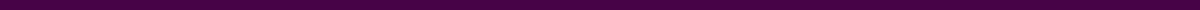 Name: Jane Doe
Position: Senior Manager
Company: XYZ Corporation
Address: 123 Business Avenue, Suite 456, City, State, ZIP
Phone: (123) 456-7890
Email: janedoe@xyzcorporation.comRelationship: Former SupervisorReference Letter:To Whom It May Concern,I am writing to provide a character reference for [Your Name] in connection with [his/her/their] upcoming court case. During the time [Your Name] worked under my supervision at XYZ Corporation, I found [him/her/them] to be a highly dedicated, reliable, and professional individual.[Your Name] consistently demonstrated exceptional work ethic, strong communication skills, and a keen ability to handle complex tasks with ease. [His/Her/Their] positive attitude and willingness to go the extra mile greatly contributed to our team's success. [He/She/They] exhibited a strong sense of responsibility and worked collaboratively with team members to achieve project goals.Beyond [his/her/their] professional capabilities, I have known [Your Name] to be a person of high integrity and strong moral character. [He/She/They] have always been respectful, trustworthy, and kind-hearted. [Your Name] has been involved in various community service activities, showcasing [his/her/their] commitment to giving back to the community.I am confident in [Your Name]'s good character and believe that [he/she/they] will continue to be a positive and contributing member of society. [He/She/They] have my highest recommendation, and I hope that the court will take this reference into consideration.Sincerely,
Jane Doe